                           บันทึกข้อความ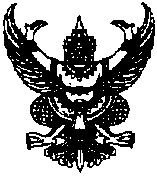 ส่วนราชการ	.....................................................................................ที่ .................................				วันที่  ........................................................................เรื่อง	ขอความอนุเคราะห์แต่งตั้งที่ปรึกษาโครงการวิจัย เรื่อง ........................................ งบประมาณแผ่นดิน (วช.) ประจำปี 256….เรียน	อธิการบดีมหาวิทยาลัยราชภัฏนครปฐม	1.  เรื่องเดิม	ตามประกาศมหาวิทยาลัยราชภัฏนครปฐม เรื่อง ผลการพิจารณาการจัดสรรทุนอุดหนุนการวิจัย งบประมาณแผ่นดิน (วช.) ประจำปี 256X โครงการวิจัย เรื่อง ...................................................................... โดยมีอาจารย์ ......................................................... เป็นหัวหน้าโครงการวิจัย นั้น	2.  ข้อเท็จจริง	ทั้งนี้โครงการวิจัยดังกล่าว มีความจำเป็นต้องแต่งตั้งที่ปรึกษาโครงการวิจัย เพื่อให้คำปรึกษา และแนวทางในการดำเนินงานโครงการวิจัยดังกล่าว โดยแนบประวัติที่ปรึกษาโครงการวิจัยมาพร้อมเอกสารนี้	3.  เรื่องเสนอเพื่อพิจารณา	เพื่อให้การดำเนินการโครงการวิจัยดังกล่าว เป็นไปด้วยความเรียบร้อย และมีประสิทธิภาพ ข้าพเจ้าขอความอนุเคราะห์มหาวิทยาลัยฯ แต่งตั้งที่ปรึกษาโครงการวิจัย คือ .............................................. ตั้งแต่วันที่ .................... จนถึงวันที่ ................................ ในอัตราค่าตอบแทนเดือนละ .................. บาทต่อเดือนจึงเรียนมาเพื่อโปรดพิจารณาอนุเคราะห์  จะเป็นพระคุณยิ่ง				  (อาจารย์ ............................................ )				              หัวหน้าโครงการวิจัย